     APPLICATION:  KCSD96 BOARD OF EDUCATION VACANCY – 2023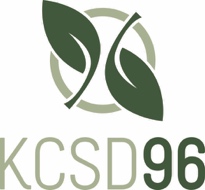 Please complete and submit this application by Friday, July 7, 2023, at noon.NOTE: A candidate’s application must also include a resume and a letter of interest (i.e., a brief biographical background, as well as work experience).

All applications must be delivered in person to the Superintendent’s Office, District 96 Business Office, 1072 Ivy Hall Lane, Buffalo Grove, IL  60089. 
Questions? Call Superintendent Secretary Chris Rosenberg: 847.459.4260, ext. 8013, crosenberg@kcsd96.org________________________________________________________________________Please clearly print your answers. An asterisk (*) indicates required information.
Name (first and last)*Address (number, street, city, state)*Home phone


Daytime phone*Email addressPlease describe why you’re interested in serving as a KCSD96 Board of Education member. * (Use additional pages as necessary.)Please tell us why you believe you’re qualified to serve in this capacity.* 
(Use additional pages as necessary.)Please list any KCSD96 committees, groups, or events in which you’ve been involved.* 
(Use additional pages as necessary.)Please describe your involvement in KCSD96 and the time period it occurred.*
(Use additional pages as necessary.)Tell us a little about yourself (education, occupation, family, children, neighborhood, etc.).*
(Use additional pages as necessary.)Please describe your involvement in any other volunteer organizations.*
(Use additional pages as necessary.)Please describe the qualities, talents, and experience you’d bring to the Board of Education.*
(Use additional pages as necessary.)Please identify areas of operation in which you’re most interested.*
(Use additional pages as necessary.)






Signature                                		                                         Date

________________________________________________     _______________________